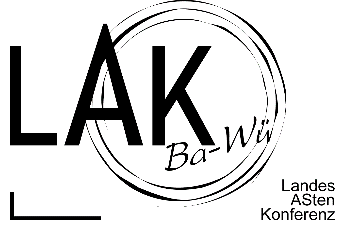 Aufnahmeantragfür den Förderverein der Landesstudierendenvertretung Baden-Württemberg e.V.Hiermit beantragen wir,Die Aufnahme in den Förderverein der Landesstudierendenvertretung Baden-Württemberg ab dem __________________/ab sofort. Mitglieds-Nr.___________ (wird vom FöVereins Vorstand ergänzt).

Jahresbeiträge: (Zutreffendes bitte ankreuzen)Es wird eine Rechnung gestellt.
Name/Hochschule der StudierendenschaftAdresseTelefonE-MailStudierendenschaft über 1‘000 Studierende450 €Studierendenschaft unter 1‘000 Studierende0 €Studierendenschaft ohne Studierendenbeiträge/ befreite Studierendenschaft (bitte Nachweis beilegen!)0 €Ort, Datum, Unterschrift Vorsitz 